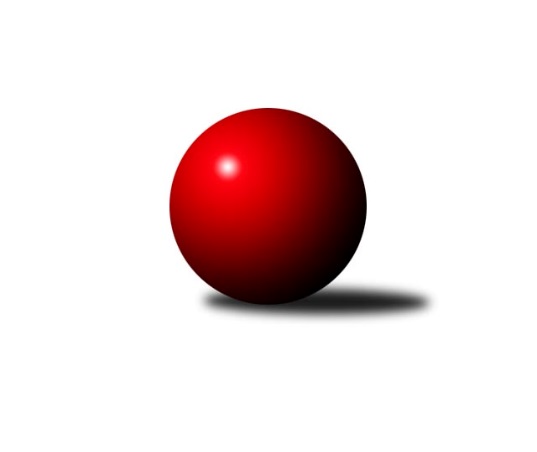 Č.11Ročník 2022/2023	16.7.2024 Středočeský krajský přebor I. třídy 2022/2023Statistika 11. kolaTabulka družstev:		družstvo	záp	výh	rem	proh	skore	sety	průměr	body	plné	dorážka	chyby	1.	TJ Lhotka	10	9	0	1	56.5 : 23.5 	(72.5 : 47.5)	2505	18	1741	765	46	2.	TJ Sparta Kutná Hora B	10	7	0	3	47.5 : 32.5 	(68.0 : 52.0)	2532	14	1760	771	44.6	3.	KK Jiří Poděbrady B	10	6	0	4	43.5 : 36.5 	(62.0 : 58.0)	2504	12	1760	744	42.3	4.	TJ Sokol Kostelec nad Černými lesy A	10	5	1	4	45.5 : 34.5 	(61.0 : 59.0)	2554	11	1777	777	38.9	5.	KK SDS Sadská B	10	5	1	4	40.0 : 40.0 	(62.0 : 58.0)	2548	11	1773	775	39.8	6.	TJ Kovohutě Příbram B	10	4	1	5	36.5 : 43.5 	(50.5 : 69.5)	2384	9	1685	700	53.5	7.	KK Kolín B	10	4	0	6	35.0 : 45.0 	(55.5 : 64.5)	2456	8	1727	729	47	8.	KK Vlašim B	10	3	2	5	34.5 : 45.5 	(60.0 : 60.0)	2548	8	1761	787	44.9	9.	KK Kosmonosy C	10	3	1	6	37.5 : 42.5 	(58.0 : 62.0)	2453	7	1727	726	49	10.	TJ Sokol Benešov C	10	3	0	7	35.5 : 44.5 	(65.5 : 54.5)	2437	6	1709	728	55.2	11.	TJ Sparta Kutná Hora C	10	3	0	7	28.0 : 52.0 	(45.0 : 75.0)	2371	6	1671	701	55.4Tabulka doma:		družstvo	záp	výh	rem	proh	skore	sety	průměr	body	maximum	minimum	1.	TJ Lhotka	5	5	0	0	31.5 : 8.5 	(41.0 : 19.0)	2461	10	2495	2420	2.	TJ Kovohutě Příbram B	4	4	0	0	27.5 : 4.5 	(32.0 : 16.0)	2444	8	2480	2406	3.	KK Jiří Poděbrady B	5	4	0	1	24.0 : 16.0 	(29.5 : 30.5)	2545	8	2625	2464	4.	KK SDS Sadská B	6	3	1	2	26.0 : 22.0 	(42.0 : 30.0)	2576	7	2633	2527	5.	TJ Sparta Kutná Hora B	4	3	0	1	19.0 : 13.0 	(26.5 : 21.5)	2597	6	2670	2533	6.	TJ Sokol Kostelec nad Černými lesy A	5	3	0	2	24.5 : 15.5 	(30.5 : 29.5)	2534	6	2634	2423	7.	TJ Sokol Benešov C	6	3	0	3	26.0 : 22.0 	(44.0 : 28.0)	2430	6	2530	2334	8.	KK Kolín B	6	3	0	3	24.0 : 24.0 	(34.5 : 37.5)	2527	6	2619	2436	9.	KK Kosmonosy C	6	2	1	3	24.5 : 23.5 	(37.0 : 35.0)	2575	5	2652	2501	10.	TJ Sparta Kutná Hora C	4	2	0	2	15.5 : 16.5 	(21.5 : 26.5)	2562	4	2637	2485	11.	KK Vlašim B	4	1	1	2	14.0 : 18.0 	(22.0 : 26.0)	2491	3	2561	2431Tabulka venku:		družstvo	záp	výh	rem	proh	skore	sety	průměr	body	maximum	minimum	1.	TJ Lhotka	5	4	0	1	25.0 : 15.0 	(31.5 : 28.5)	2514	8	2596	2383	2.	TJ Sparta Kutná Hora B	6	4	0	2	28.5 : 19.5 	(41.5 : 30.5)	2535	8	2652	2421	3.	TJ Sokol Kostelec nad Černými lesy A	5	2	1	2	21.0 : 19.0 	(30.5 : 29.5)	2559	5	2619	2433	4.	KK Vlašim B	6	2	1	3	20.5 : 27.5 	(38.0 : 34.0)	2559	5	2651	2435	5.	KK SDS Sadská B	4	2	0	2	14.0 : 18.0 	(20.0 : 28.0)	2538	4	2639	2477	6.	KK Jiří Poděbrady B	5	2	0	3	19.5 : 20.5 	(32.5 : 27.5)	2496	4	2644	2404	7.	KK Kosmonosy C	4	1	0	3	13.0 : 19.0 	(21.0 : 27.0)	2413	2	2508	2245	8.	KK Kolín B	4	1	0	3	11.0 : 21.0 	(21.0 : 27.0)	2438	2	2540	2302	9.	TJ Sparta Kutná Hora C	6	1	0	5	12.5 : 35.5 	(23.5 : 48.5)	2364	2	2527	2240	10.	TJ Kovohutě Příbram B	6	0	1	5	9.0 : 39.0 	(18.5 : 53.5)	2375	1	2443	2291	11.	TJ Sokol Benešov C	4	0	0	4	9.5 : 22.5 	(21.5 : 26.5)	2439	0	2497	2401Tabulka podzimní části:		družstvo	záp	výh	rem	proh	skore	sety	průměr	body	doma	venku	1.	TJ Lhotka	10	9	0	1	56.5 : 23.5 	(72.5 : 47.5)	2505	18 	5 	0 	0 	4 	0 	1	2.	TJ Sparta Kutná Hora B	10	7	0	3	47.5 : 32.5 	(68.0 : 52.0)	2532	14 	3 	0 	1 	4 	0 	2	3.	KK Jiří Poděbrady B	10	6	0	4	43.5 : 36.5 	(62.0 : 58.0)	2504	12 	4 	0 	1 	2 	0 	3	4.	TJ Sokol Kostelec nad Černými lesy A	10	5	1	4	45.5 : 34.5 	(61.0 : 59.0)	2554	11 	3 	0 	2 	2 	1 	2	5.	KK SDS Sadská B	10	5	1	4	40.0 : 40.0 	(62.0 : 58.0)	2548	11 	3 	1 	2 	2 	0 	2	6.	TJ Kovohutě Příbram B	10	4	1	5	36.5 : 43.5 	(50.5 : 69.5)	2384	9 	4 	0 	0 	0 	1 	5	7.	KK Kolín B	10	4	0	6	35.0 : 45.0 	(55.5 : 64.5)	2456	8 	3 	0 	3 	1 	0 	3	8.	KK Vlašim B	10	3	2	5	34.5 : 45.5 	(60.0 : 60.0)	2548	8 	1 	1 	2 	2 	1 	3	9.	KK Kosmonosy C	10	3	1	6	37.5 : 42.5 	(58.0 : 62.0)	2453	7 	2 	1 	3 	1 	0 	3	10.	TJ Sokol Benešov C	10	3	0	7	35.5 : 44.5 	(65.5 : 54.5)	2437	6 	3 	0 	3 	0 	0 	4	11.	TJ Sparta Kutná Hora C	10	3	0	7	28.0 : 52.0 	(45.0 : 75.0)	2371	6 	2 	0 	2 	1 	0 	5Tabulka jarní části:		družstvo	záp	výh	rem	proh	skore	sety	průměr	body	doma	venku	1.	KK SDS Sadská B	0	0	0	0	0.0 : 0.0 	(0.0 : 0.0)	0	0 	0 	0 	0 	0 	0 	0 	2.	KK Kosmonosy C	0	0	0	0	0.0 : 0.0 	(0.0 : 0.0)	0	0 	0 	0 	0 	0 	0 	0 	3.	TJ Lhotka	0	0	0	0	0.0 : 0.0 	(0.0 : 0.0)	0	0 	0 	0 	0 	0 	0 	0 	4.	KK Kolín B	0	0	0	0	0.0 : 0.0 	(0.0 : 0.0)	0	0 	0 	0 	0 	0 	0 	0 	5.	TJ Sokol Benešov C	0	0	0	0	0.0 : 0.0 	(0.0 : 0.0)	0	0 	0 	0 	0 	0 	0 	0 	6.	TJ Sparta Kutná Hora C	0	0	0	0	0.0 : 0.0 	(0.0 : 0.0)	0	0 	0 	0 	0 	0 	0 	0 	7.	KK Vlašim B	0	0	0	0	0.0 : 0.0 	(0.0 : 0.0)	0	0 	0 	0 	0 	0 	0 	0 	8.	TJ Sokol Kostelec nad Černými lesy A	0	0	0	0	0.0 : 0.0 	(0.0 : 0.0)	0	0 	0 	0 	0 	0 	0 	0 	9.	TJ Sparta Kutná Hora B	0	0	0	0	0.0 : 0.0 	(0.0 : 0.0)	0	0 	0 	0 	0 	0 	0 	0 	10.	TJ Kovohutě Příbram B	0	0	0	0	0.0 : 0.0 	(0.0 : 0.0)	0	0 	0 	0 	0 	0 	0 	0 	11.	KK Jiří Poděbrady B	0	0	0	0	0.0 : 0.0 	(0.0 : 0.0)	0	0 	0 	0 	0 	0 	0 	0 Zisk bodů pro družstvo:		jméno hráče	družstvo	body	zápasy	v %	dílčí body	sety	v %	1.	Jitka Bulíčková 	TJ Sparta Kutná Hora C 	8	/	8	(100%)	11	/	16	(69%)	2.	Ondřej Majerčík 	KK Kosmonosy C 	8	/	9	(89%)	16	/	18	(89%)	3.	Veronika Šatavová 	TJ Sokol Kostelec nad Černými lesy A 	8	/	9	(89%)	13	/	18	(72%)	4.	Jitka Drábková 	TJ Sokol Benešov C 	8	/	10	(80%)	15	/	20	(75%)	5.	Jiří Řehoř 	KK Kosmonosy C 	8	/	10	(80%)	13	/	20	(65%)	6.	Michal Brachovec 	TJ Sokol Kostelec nad Černými lesy A 	8	/	10	(80%)	10.5	/	20	(53%)	7.	Roman Weiss 	KK Kolín B 	7	/	7	(100%)	13	/	14	(93%)	8.	Ladislav Hetcl st.	KK Kolín B 	7	/	8	(88%)	9	/	16	(56%)	9.	Dušan Hejduk 	TJ Lhotka 	7	/	9	(78%)	16	/	18	(89%)	10.	Vlastimil Pírek 	KK Vlašim B 	7	/	10	(70%)	12.5	/	20	(63%)	11.	Pavel Nový 	TJ Lhotka 	7	/	10	(70%)	12	/	20	(60%)	12.	Václav Pufler 	TJ Sparta Kutná Hora B 	7	/	10	(70%)	11	/	20	(55%)	13.	Karel Drábek 	TJ Sokol Benešov C 	6.5	/	10	(65%)	12.5	/	20	(63%)	14.	Jan Renka ml.	KK SDS Sadská B 	6	/	7	(86%)	12	/	14	(86%)	15.	Jitka Vacková 	KK Jiří Poděbrady B 	6	/	7	(86%)	9.5	/	14	(68%)	16.	Václav Šefl 	TJ Kovohutě Příbram B 	6	/	7	(86%)	9	/	14	(64%)	17.	Martin Čistý 	TJ Lhotka 	6	/	8	(75%)	12.5	/	16	(78%)	18.	Miroslav Pessr 	KK Vlašim B 	6	/	9	(67%)	12	/	18	(67%)	19.	Lukáš Chmel 	TJ Kovohutě Příbram B 	6	/	9	(67%)	11	/	18	(61%)	20.	Josef Hejduk 	TJ Lhotka 	6	/	9	(67%)	11	/	18	(61%)	21.	Jan Svoboda 	KK SDS Sadská B 	6	/	9	(67%)	9	/	18	(50%)	22.	Jaroslav Čermák 	TJ Sparta Kutná Hora B 	6	/	10	(60%)	14	/	20	(70%)	23.	Svatopluk Čech 	KK Jiří Poděbrady B 	6	/	10	(60%)	12	/	20	(60%)	24.	Miloslav Budský 	TJ Sokol Kostelec nad Černými lesy A 	6	/	10	(60%)	10	/	20	(50%)	25.	Vladislav Pessr 	KK Vlašim B 	5.5	/	8	(69%)	10	/	16	(63%)	26.	Adam Janda 	TJ Sparta Kutná Hora B 	5	/	6	(83%)	8	/	12	(67%)	27.	Dušan Richter 	KK Jiří Poděbrady B 	5	/	7	(71%)	9	/	14	(64%)	28.	Václav Jelínek 	TJ Sparta Kutná Hora B 	5	/	9	(56%)	7	/	18	(39%)	29.	Karel Palát 	TJ Sokol Benešov C 	5	/	10	(50%)	11.5	/	20	(58%)	30.	Václav Kodet 	TJ Kovohutě Příbram B 	5	/	10	(50%)	10.5	/	20	(53%)	31.	Jaroslav Hojka 	KK SDS Sadská B 	5	/	10	(50%)	10.5	/	20	(53%)	32.	Jiří Miláček 	KK Jiří Poděbrady B 	5	/	10	(50%)	10	/	20	(50%)	33.	Jiří Řehoř 	KK Kosmonosy C 	5	/	10	(50%)	9	/	20	(45%)	34.	Jaroslava Soukenková 	TJ Sokol Kostelec nad Černými lesy A 	5	/	10	(50%)	8.5	/	20	(43%)	35.	Karel Nový 	TJ Lhotka 	4	/	5	(80%)	5	/	10	(50%)	36.	Dušan Hejduk 	TJ Lhotka 	4	/	6	(67%)	7	/	12	(58%)	37.	Eva Renková 	TJ Sparta Kutná Hora C 	4	/	7	(57%)	9	/	14	(64%)	38.	Petr Kříž 	TJ Kovohutě Příbram B 	4	/	8	(50%)	7	/	16	(44%)	39.	Dalibor Mierva 	KK Kolín B 	4	/	9	(44%)	11	/	18	(61%)	40.	Patrik Polach 	TJ Sokol Benešov C 	4	/	10	(40%)	12.5	/	20	(63%)	41.	Václav Anděl 	KK Jiří Poděbrady B 	3.5	/	8	(44%)	9.5	/	16	(59%)	42.	Milena Čapková 	TJ Kovohutě Příbram B 	3.5	/	8	(44%)	7	/	16	(44%)	43.	Jonathan Mensatoris 	KK Kolín B 	3	/	4	(75%)	3	/	8	(38%)	44.	Jan Renka st.	KK SDS Sadská B 	3	/	5	(60%)	7	/	10	(70%)	45.	Jakub Vachta 	KK Kolín B 	3	/	5	(60%)	7	/	10	(70%)	46.	Daniel Brejcha 	TJ Sparta Kutná Hora B 	3	/	5	(60%)	7	/	10	(70%)	47.	Miroslav Drábek 	TJ Sokol Benešov C 	3	/	6	(50%)	7	/	12	(58%)	48.	Jana Abrahámová 	TJ Sparta Kutná Hora C 	3	/	6	(50%)	4	/	12	(33%)	49.	František Tesař 	TJ Sparta Kutná Hora B 	3	/	7	(43%)	7.5	/	14	(54%)	50.	Miloš Lédl 	KK SDS Sadská B 	3	/	7	(43%)	6.5	/	14	(46%)	51.	Jan Suchánek 	KK SDS Sadská B 	3	/	7	(43%)	6	/	14	(43%)	52.	Ondřej Šustr 	KK Jiří Poděbrady B 	3	/	8	(38%)	6	/	16	(38%)	53.	Jaroslav Chmel 	TJ Kovohutě Příbram B 	3	/	8	(38%)	4	/	16	(25%)	54.	Jindřiška Svobodová 	KK Kosmonosy C 	3	/	9	(33%)	6	/	18	(33%)	55.	Pavel Vojta 	KK Vlašim B 	3	/	10	(30%)	9.5	/	20	(48%)	56.	Simona Kačenová 	KK Vlašim B 	3	/	10	(30%)	6	/	20	(30%)	57.	Vladimír Klindera 	KK Jiří Poděbrady B 	3	/	10	(30%)	6	/	20	(30%)	58.	Jakub Nový 	TJ Lhotka 	2.5	/	8	(31%)	6	/	16	(38%)	59.	Ivana Kopecká 	TJ Sparta Kutná Hora C 	2.5	/	9	(28%)	6.5	/	18	(36%)	60.	Jakub Hlava 	TJ Sokol Kostelec nad Černými lesy A 	2	/	2	(100%)	3	/	4	(75%)	61.	Martin Malkovský 	TJ Sokol Kostelec nad Černými lesy A 	2	/	4	(50%)	5	/	8	(63%)	62.	David Dvořák 	TJ Sokol Benešov C 	2	/	4	(50%)	4	/	8	(50%)	63.	Marie Adamcová 	TJ Sparta Kutná Hora C 	2	/	5	(40%)	5	/	10	(50%)	64.	Luboš Zajíček 	KK Vlašim B 	2	/	6	(33%)	6	/	12	(50%)	65.	Lukáš Vacek 	KK Kolín B 	2	/	6	(33%)	5.5	/	12	(46%)	66.	Ladislav Dytrych 	KK Kosmonosy C 	2	/	7	(29%)	6	/	14	(43%)	67.	Miroslav Šplíchal 	TJ Sokol Kostelec nad Černými lesy A 	2	/	9	(22%)	7	/	18	(39%)	68.	Marie Šturmová 	KK SDS Sadská B 	2	/	9	(22%)	6	/	18	(33%)	69.	Tomáš Zimmerhakl 	KK Kosmonosy C 	1.5	/	3	(50%)	2	/	6	(33%)	70.	Klára Miláčková 	TJ Sparta Kutná Hora C 	1.5	/	8	(19%)	6	/	16	(38%)	71.	Bohumír Kopecký 	TJ Sparta Kutná Hora B 	1.5	/	10	(15%)	9.5	/	20	(48%)	72.	Michal Třeštík 	TJ Sokol Kostelec nad Černými lesy A 	1	/	1	(100%)	1	/	2	(50%)	73.	Luboš Brabec 	TJ Sokol Benešov C 	1	/	1	(100%)	1	/	2	(50%)	74.	David Novák 	TJ Sokol Kostelec nad Černými lesy A 	1	/	1	(100%)	1	/	2	(50%)	75.	Jiří Miláček 	KK SDS Sadská B 	1	/	2	(50%)	2	/	4	(50%)	76.	Vojtěch Bulíček 	TJ Sparta Kutná Hora B 	1	/	3	(33%)	4	/	6	(67%)	77.	Jan Dušek 	KK SDS Sadská B 	1	/	3	(33%)	2	/	6	(33%)	78.	Vladislav Tajč 	KK Kosmonosy C 	1	/	5	(20%)	2	/	10	(20%)	79.	Miloš Brenning 	TJ Kovohutě Příbram B 	1	/	5	(20%)	2	/	10	(20%)	80.	Markéta Lavická 	TJ Sparta Kutná Hora C 	1	/	6	(17%)	2	/	12	(17%)	81.	Jiří Buben 	KK Kosmonosy C 	1	/	7	(14%)	4	/	14	(29%)	82.	František Zahajský 	TJ Sokol Kostelec nad Černými lesy A 	0.5	/	2	(25%)	1	/	4	(25%)	83.	Ladislav Hetcl ml.	KK Kolín B 	0	/	1	(0%)	1	/	2	(50%)	84.	Jan Urban 	KK Vlašim B 	0	/	1	(0%)	1	/	2	(50%)	85.	Marie Váňová 	KK Vlašim B 	0	/	1	(0%)	1	/	2	(50%)	86.	Tomáš Hašek 	KK Vlašim B 	0	/	1	(0%)	1	/	2	(50%)	87.	Martin Šatava 	TJ Sokol Kostelec nad Černými lesy A 	0	/	1	(0%)	0	/	2	(0%)	88.	Tomáš Pekař 	KK Kolín B 	0	/	1	(0%)	0	/	2	(0%)	89.	Vladimír Pergl 	TJ Kovohutě Příbram B 	0	/	1	(0%)	0	/	2	(0%)	90.	Luboš Trna 	KK Vlašim B 	0	/	1	(0%)	0	/	2	(0%)	91.	Radek Vojta 	KK Vlašim B 	0	/	1	(0%)	0	/	2	(0%)	92.	Natálie Krupková 	KK Kolín B 	0	/	1	(0%)	0	/	2	(0%)	93.	František Pícha 	KK Vlašim B 	0	/	2	(0%)	1	/	4	(25%)	94.	Hana Barborová 	TJ Sparta Kutná Hora C 	0	/	2	(0%)	0	/	4	(0%)	95.	Pavel Holoubek 	KK Kolín B 	0	/	4	(0%)	2	/	8	(25%)	96.	Zdeňka Vokolková 	TJ Sparta Kutná Hora C 	0	/	4	(0%)	0.5	/	8	(6%)	97.	Jakub Moučka 	KK Kolín B 	0	/	5	(0%)	0	/	10	(0%)	98.	Rudolf Zborník 	KK Kolín B 	0	/	7	(0%)	2	/	14	(14%)	99.	Miloslav Procházka 	TJ Sokol Benešov C 	0	/	9	(0%)	2	/	18	(11%)Průměry na kuželnách:		kuželna	průměr	plné	dorážka	chyby	výkon na hráče	1.	KK Kosmonosy, 3-6	2562	1778	783	48.7	(427.1)	2.	TJ Sparta Kutná Hora, 1-4	2549	1776	773	44.6	(425.0)	3.	Poděbrady, 1-4	2535	1766	769	43.8	(422.7)	4.	Spartak Vlašim, 1-2	2511	1748	762	47.1	(418.6)	5.	TJ Sokol Kostelec nad Černými lesy, 1-4	2503	1736	767	38.6	(417.3)	6.	Benešov, 1-4	2423	1689	734	57.3	(403.9)	7.	TJ Kovohutě Příbram, 1-2	2397	1694	703	49.5	(399.6)	8.	Lhotka - Hospoda U Hejduků, 1-2	2390	1686	704	52.4	(398.5)Nejlepší výkony na kuželnách:KK Kosmonosy, 3-6KK Kosmonosy C	2652	7. kolo	Miroslav Pessr 	KK Vlašim B	490	5. koloKK Kosmonosy C	2643	10. kolo	Jiří Řehoř 	KK Kosmonosy C	489	7. koloKK SDS Sadská B	2639	9. kolo	Miloslav Budský 	TJ Sokol Kostelec nad Černými lesy A	474	7. koloKK Vlašim B	2595	5. kolo	Jan Renka st.	KK SDS Sadská B	468	9. koloTJ Sokol Kostelec nad Černými lesy A	2585	7. kolo	Ondřej Majerčík 	KK Kosmonosy C	468	2. koloKK Kosmonosy C	2579	11. kolo	Roman Weiss 	KK Kolín B	467	2. koloKK Kosmonosy C	2571	9. kolo	Jiří Řehoř 	KK Kosmonosy C	465	10. koloKK Kolín B	2540	2. kolo	Jiří Řehoř 	KK Kosmonosy C	465	7. koloKK Kosmonosy C	2504	2. kolo	Jan Renka ml.	KK SDS Sadská B	462	9. koloKK Kosmonosy C	2501	5. kolo	Ondřej Majerčík 	KK Kosmonosy C	459	9. koloTJ Sparta Kutná Hora, 1-4TJ Sparta Kutná Hora B	2670	11. kolo	Vladislav Pessr 	KK Vlašim B	511	3. koloTJ Sparta Kutná Hora B	2652	1. kolo	Miroslav Pessr 	KK Vlašim B	488	3. koloKK Vlašim B	2651	3. kolo	Eva Renková 	TJ Sparta Kutná Hora C	483	4. koloKK Jiří Poděbrady B	2644	7. kolo	Dalibor Mierva 	KK Kolín B	483	5. koloTJ Sparta Kutná Hora C	2637	6. kolo	Michal Brachovec 	TJ Sokol Kostelec nad Černými lesy A	482	5. koloKK Kolín B	2619	11. kolo	Eva Renková 	TJ Sparta Kutná Hora C	481	10. koloTJ Sokol Kostelec nad Černými lesy A	2619	5. kolo	Michal Brachovec 	TJ Sokol Kostelec nad Černými lesy A	480	10. koloTJ Sparta Kutná Hora B	2605	7. kolo	Adam Janda 	TJ Sparta Kutná Hora B	477	11. koloKK Kolín B	2596	3. kolo	Jaroslav Čermák 	TJ Sparta Kutná Hora B	474	1. koloTJ Sparta Kutná Hora B	2595	2. kolo	Jitka Bulíčková 	TJ Sparta Kutná Hora C	472	2. koloPoděbrady, 1-4KK SDS Sadská B	2633	10. kolo	Eva Renková 	TJ Sparta Kutná Hora C	491	3. koloKK Jiří Poděbrady B	2625	2. kolo	Jan Renka ml.	KK SDS Sadská B	489	6. koloKK SDS Sadská B	2622	4. kolo	Jiří Miláček 	KK SDS Sadská B	477	1. koloTJ Sokol Kostelec nad Černými lesy A	2603	1. kolo	Jan Renka st.	KK SDS Sadská B	470	10. koloKK Vlašim B	2596	10. kolo	Dušan Richter 	KK Jiří Poděbrady B	470	2. koloKK Jiří Poděbrady B	2582	8. kolo	Jaroslav Hojka 	KK SDS Sadská B	469	2. koloKK SDS Sadská B	2577	1. kolo	Jana Abrahámová 	TJ Sparta Kutná Hora C	467	1. koloKK SDS Sadská B	2565	3. kolo	Pavel Nový 	TJ Lhotka	467	6. koloKK Jiří Poděbrady B	2560	6. kolo	Jan Svoboda 	KK SDS Sadská B	465	10. koloTJ Lhotka	2556	6. kolo	David Novák 	TJ Sokol Kostelec nad Černými lesy A	464	1. koloSpartak Vlašim, 1-2TJ Sparta Kutná Hora B	2628	4. kolo	Vojtěch Bulíček 	TJ Sparta Kutná Hora B	496	4. koloTJ Lhotka	2596	2. kolo	Vlastimil Pírek 	KK Vlašim B	462	11. koloKK Vlašim B	2561	9. kolo	Adam Janda 	TJ Sparta Kutná Hora B	461	4. koloKK Vlašim B	2513	2. kolo	Martin Čistý 	TJ Lhotka	455	2. koloKK Jiří Poděbrady B	2497	9. kolo	Miroslav Pessr 	KK Vlašim B	453	9. koloKK Vlašim B	2459	4. kolo	Pavel Nový 	TJ Lhotka	450	2. koloKK Vlašim B	2431	11. kolo	Vladislav Pessr 	KK Vlašim B	447	9. koloTJ Kovohutě Příbram B	2409	11. kolo	Vlastimil Pírek 	KK Vlašim B	446	4. kolo		. kolo	Miroslav Pessr 	KK Vlašim B	444	2. kolo		. kolo	Bohumír Kopecký 	TJ Sparta Kutná Hora B	441	4. koloTJ Sokol Kostelec nad Černými lesy, 1-4TJ Sokol Kostelec nad Černými lesy A	2634	8. kolo	Miloslav Budský 	TJ Sokol Kostelec nad Černými lesy A	494	8. koloTJ Sokol Kostelec nad Černými lesy A	2586	6. kolo	Václav Anděl 	KK Jiří Poděbrady B	455	11. koloKK Vlašim B	2553	8. kolo	Miloslav Budský 	TJ Sokol Kostelec nad Černými lesy A	454	6. koloTJ Sokol Kostelec nad Černými lesy A	2533	2. kolo	Vlastimil Pírek 	KK Vlašim B	453	8. koloKK Jiří Poděbrady B	2515	11. kolo	Jaroslava Soukenková 	TJ Sokol Kostelec nad Černými lesy A	452	6. koloTJ Lhotka	2499	4. kolo	Miroslav Pessr 	KK Vlašim B	447	8. koloTJ Sokol Kostelec nad Černými lesy A	2496	4. kolo	Martin Malkovský 	TJ Sokol Kostelec nad Černými lesy A	442	6. koloTJ Sparta Kutná Hora B	2466	6. kolo	Miroslav Šplíchal 	TJ Sokol Kostelec nad Černými lesy A	442	2. koloTJ Sokol Kostelec nad Černými lesy A	2423	11. kolo	František Tesař 	TJ Sparta Kutná Hora B	441	6. koloTJ Kovohutě Příbram B	2334	2. kolo	Václav Šefl 	TJ Kovohutě Příbram B	441	2. koloBenešov, 1-4TJ Sokol Benešov C	2530	3. kolo	Karel Drábek 	TJ Sokol Benešov C	473	5. koloTJ Sokol Kostelec nad Černými lesy A	2523	3. kolo	Jakub Hlava 	TJ Sokol Kostelec nad Černými lesy A	461	3. koloKK SDS Sadská B	2477	5. kolo	Daniel Brejcha 	TJ Sparta Kutná Hora B	450	10. koloTJ Sokol Benešov C	2466	5. kolo	Jitka Drábková 	TJ Sokol Benešov C	448	5. koloTJ Sokol Benešov C	2455	1. kolo	Karel Drábek 	TJ Sokol Benešov C	442	7. koloTJ Sokol Benešov C	2454	7. kolo	Karel Drábek 	TJ Sokol Benešov C	442	3. koloKK Vlašim B	2435	1. kolo	Karel Drábek 	TJ Sokol Benešov C	440	1. koloTJ Sparta Kutná Hora B	2421	10. kolo	Miroslav Drábek 	TJ Sokol Benešov C	438	8. koloTJ Lhotka	2383	8. kolo	Karel Drábek 	TJ Sokol Benešov C	437	8. koloTJ Sokol Benešov C	2342	10. kolo	Marie Šturmová 	KK SDS Sadská B	433	5. koloTJ Kovohutě Příbram, 1-2TJ Kovohutě Příbram B	2480	8. kolo	Milena Čapková 	TJ Kovohutě Příbram B	448	8. koloTJ Kovohutě Příbram B	2468	6. kolo	Václav Kodet 	TJ Kovohutě Příbram B	448	8. koloTJ Kovohutě Příbram B	2423	3. kolo	Václav Šefl 	TJ Kovohutě Příbram B	440	6. koloKK Jiří Poděbrady B	2421	3. kolo	Roman Weiss 	KK Kolín B	430	8. koloTJ Kovohutě Příbram B	2406	5. kolo	Lukáš Chmel 	TJ Kovohutě Příbram B	429	3. koloTJ Sokol Benešov C	2401	6. kolo	Václav Kodet 	TJ Kovohutě Příbram B	426	6. koloKK Kolín B	2302	8. kolo	Jiří Miláček 	KK Jiří Poděbrady B	425	3. koloTJ Sparta Kutná Hora C	2280	5. kolo	Václav Kodet 	TJ Kovohutě Příbram B	424	5. kolo		. kolo	Václav Šefl 	TJ Kovohutě Příbram B	423	3. kolo		. kolo	Jitka Drábková 	TJ Sokol Benešov C	419	6. koloLhotka - Hospoda U Hejduků, 1-2TJ Lhotka	2495	10. kolo	Dušan Hejduk 	TJ Lhotka	456	7. koloTJ Lhotka	2490	7. kolo	Pavel Nový 	TJ Lhotka	447	10. koloTJ Lhotka	2468	5. kolo	Martin Čistý 	TJ Lhotka	445	5. koloTJ Lhotka	2431	9. kolo	Dalibor Mierva 	KK Kolín B	438	10. koloTJ Lhotka	2420	1. kolo	Dušan Hejduk 	TJ Lhotka	436	7. koloKK Jiří Poděbrady B	2404	5. kolo	Martin Čistý 	TJ Lhotka	432	10. koloKK Kolín B	2380	10. kolo	Dušan Hejduk 	TJ Lhotka	431	10. koloTJ Kovohutě Příbram B	2335	7. kolo	Roman Weiss 	KK Kolín B	428	10. koloKK Kosmonosy C	2245	1. kolo	Jitka Bulíčková 	TJ Sparta Kutná Hora C	425	9. koloTJ Sparta Kutná Hora C	2240	9. kolo	Dušan Hejduk 	TJ Lhotka	421	5. koloČetnost výsledků:	8.0 : 0.0	3x	7.0 : 1.0	8x	6.5 : 1.5	1x	6.0 : 2.0	10x	5.5 : 2.5	3x	5.0 : 3.0	8x	4.0 : 4.0	3x	3.0 : 5.0	6x	2.0 : 6.0	10x	1.5 : 6.5	1x	1.0 : 7.0	2x